Virtual Seminar on Promoting and Protecting the Arts and Cultural Expressions of Indigenous Peoples:  Perspectives on the Canadian Experienceorganized bythe World Intellectual Property Organization (WIPO)in cooperation withthe Government of CanadaGeneva (Virtual), May 4 to 5, 2022provisional programprepared by the International Bureau of WIPO[End of document]EE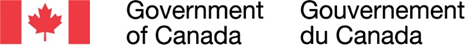 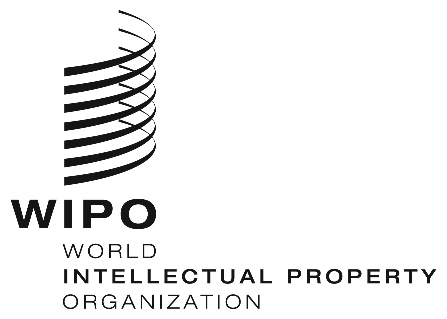 tSEMINARSEMINARWIPO/WEBINAR/GRTKF/2022/3/1  WIPO/WEBINAR/GRTKF/2022/3/1  ORIGINAL: EnglishORIGINAL: EnglishDATE: mAY 4, 2022DATE: mAY 4, 2022Wednesday, May 4, 2022 – Eastern Daylight time (EDT) Wednesday, May 4, 2022 – Eastern Daylight time (EDT) Wednesday, May 4, 2022 – Eastern Daylight time (EDT) 10.00 – 10.10Opening ceremonyBlessing by:Designated Elder Fred McGregor, an Algonquin Anishinabe from Kitigan Zibi Anishinabeg First NationWelcome addresses by: Wend Wendland, Director, Traditional Knowledge Division, Global Challenges and Partnerships Sector, World Intellectual Property Organization (WIPO), GenevaStephan Paape, A/Director, Trade Negotiations and Investments, International Trade Branch, Canadian Heritage (PCH) Gatineau, QuebecOpening ceremonyBlessing by:Designated Elder Fred McGregor, an Algonquin Anishinabe from Kitigan Zibi Anishinabeg First NationWelcome addresses by: Wend Wendland, Director, Traditional Knowledge Division, Global Challenges and Partnerships Sector, World Intellectual Property Organization (WIPO), GenevaStephan Paape, A/Director, Trade Negotiations and Investments, International Trade Branch, Canadian Heritage (PCH) Gatineau, Quebec10.10 – 10.20 Short introduction to the day’s topicShort introduction to the day’s topicModerator for the day:10.20 – 11.05Intellectual Property and Indigenous Arts and Cultural ExpressionsIntellectual Property and Indigenous Arts and Cultural ExpressionsSpeakers: Sharon Le Gall, Legal Consultant and Attorney-at-Law, Port of Spain, Trinidad and TobagoMeika Ellis, Associate, Ridout & Maybee LLP, Ottawa11.05 – 11.20DiscussionDiscussion11.20 – 11.30BreakBreak11.30 – 12.45Indigenous Legal Perspectives on Stewardship of Arts and Cultural ExpressionsIndigenous Legal Perspectives on Stewardship of Arts and Cultural ExpressionsSpeakers: Carey Newman, Impact Chair in Indigenous Art Practices, Department of Visual Arts, University of Victoria, Victoria, CanadaVal Napoleon, Interim Dean, Professor, Law Foundation Chair of Indigenous Justice and Governance, Faculty of Law, University of Victoria, Victoria, CanadaRina Pantalony, Director, Copyright Advisory Services, Columbia University Libraries, New York, United States of America12.45 – 13.00DiscussionDiscussionThursday, May 5, 2022 – Eastern Daylight time (EDT)Thursday, May 5, 2022 – Eastern Daylight time (EDT)Thursday, May 5, 2022 – Eastern Daylight time (EDT)10.00 – 10.10 Short introduction to the day’s topicShort introduction to the day’s topicModerator:10.10 – 11.00Indigenous Rights and Relations in the Cultural IndustriesIndigenous Rights and Relations in the Cultural IndustriesSpeakers: Patricia Adjei, Director, First Nations Arts and Culture, Australia Council for the Arts, SydneyLarissa Desrosiers, Workshop Developer, Canadian Artists’ Representation – Le Front des Artistes Canadiens (CARFAC), OttawaAdriana Chartrand, Lead, Indigenous Initiatives and Content Analyst, Cultural Portfolio Management, Telefilm Canada, Toronto11.00 – 11.15Discussion11.15 – 11.30Break11.30 – 12.30 Tags and labellingTags and labellingSpeakers: Daphne Zografos Johnsson, Senior Legal Officer, Traditional Knowledge Division, Global Challenges and Partnerships Sector, WIPO, GenevaFelicia Garcia, Local Contexts Community Outreach Manager, New York University, New YorkCorrie Roe, Local Contexts Institution Outreach Manager, New York University, New YorkBlandina Attaarjuaq Makkik, Igloo Tag Coordinator, Inuit Art Foundation (IAF), Toronto12.30 – 12.45DiscussionDiscussion12.45 – 13.00Closing remarksClosing remarksSpeakers: Wend WendlandMadona Radi, Director General, International Trade Branch, Department of Canadian Heritage (PCH), Gatineau, QuébecBlessing by:Designated Elder Claudette Commanda, an Algonquin Anishinabe from Kitigan Zibi Anishinabeg First Nation